Задания для мониторинга Пиза (1 б)Составила: Фролова М.П. Амина, Камила и Яна в пиццерии решили заказать пиццу. На выбор можно заказать пиццу диаметром 20 см и стоимостью 2000 тг или пиццу диаметром 40 см и стоимостью 4000тг.Амина сказала, что заказать  2 маленьких пиццы  равнозначно покупке  1 большой, девочки не согласны. Яна утверждает, площадь  трех маленьких  пицц будет равна площади одной большой, поэтому лучше купить  одну большую. Камила уверена, что площадь 4 маленьких пицц равна площади одной большой, и конечно же лучше купить одну большую.  Какая из девушек права? (b)а) Амина;  	b) Камила; 	c) Яна 	d) никто не прав2.	В пиццерии всегда можно получить пиццу с двумя обязательными начинками: сыром и помидорами. Но можно заказать пиццу по своему рецепту с дополнительными начинками. Вы можете выбрать из четырех различных дополнительных начинок: оливок, ветчины, грибов и колбасы. Вера хочет заказать пиццу с двумя дополнительными начинками. Вопрос: Сколько у Амины, Камилы и Яны вариантов выбора различных комбинаций из предлагаемых дополнительных начинок?  (d)а) 8; 	b) 3;  	c) 16    	d) 6У Аслана в школе несколько тестов  по математике, каждый из которых оцениваниется в 100 баллов. Средняя оценка Аслана за 4 первых теста равна 65 баллам, по пятому тесту он получил  80 баллов. Чему равна средняя оценка Аслана за 5 тестов по математике.
 (d)а) 64;  	b) 80;  	c) 65 	d) 68На рисунке изображена лестница с 16 ступеньками. Какова высота каждой из ступенек? (a)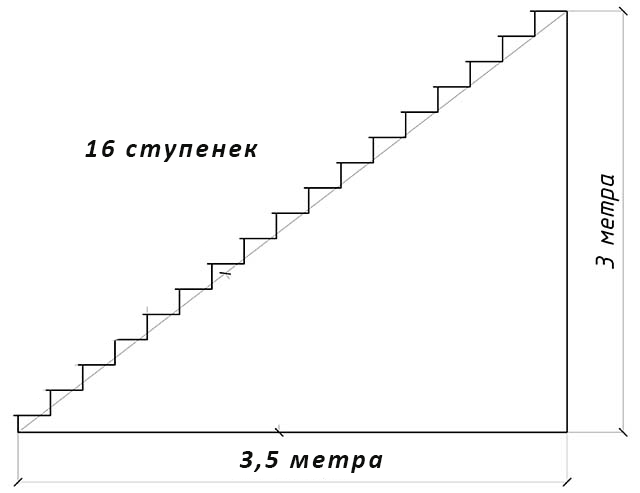 а) 21,875 см;               b) 20 см;                c) 18,75 см                        d) 16 смАяна может подняться по лестнице за  10 секунд, скорость Славы в 1,6 раза больше скорости Аяны, за сколько секунд поднимется Слава по этой же лестнице. (d)а) 8 сек;   	b) 6 сек;     	c) 16 сек	d) 6,26 секКирилл рисует последовательность «лесенок», сложенных из квадратов. Ниже показаны этапы построения. 		Этап 1 	 Этап 2      	 Этап 3Сколько квадратов Кирилл должен использовать на пятом этапе?а) 15; 	b) 21;  	  c) 10;    	d) 6 смДля походки мужчин зависимость между  n (число шагов в минуту)  и  P (длина шага в метрах) выражается формулой  =140. Досжан знает, что длина его шага равна 0,7м.  Используя формулу данную выше вычилите за сколько минут  Досжан пройдет расстояние равное 1,47 км.а) 147 минут; 	b) 15 минут;  	  c) 10 минут;    	d) 7 минут